KẾ HOẠCHTổ chức hoạt động chuyên đề “English story-telling contest”I. MỤC ĐÍCH- Thực hiện Công văn số 6723/GGDĐT-ĐANN ngày 21 tháng 12 năm 2022 của của Bộ Giáo dục và Đào tạo về việc hướng dẫn triển khai nhiệm vụ Đề án Ngoại ngữ năm 2023;- Căn cứ Kế hoạch số 751/ĐHNN-ĐT ngày 23 tháng 5 năm 2023 về việc tổ chức lớp bồi dưỡng nâng cao năng lực ngoại ngữ và nghiệp vụ sư phạm cho đội ngũ giáo viên Sở GDĐT Đắk Nông – Chương trình Đề án Ngoại ngữ Quốc gia năm 2023 (Kế hoạch 751); - Thực hiện Kế hoạch số 03/KH-TNN ngày 31 tháng 08 năm 2023 của Tổ Ngoại Ngữ về tổ chức các hoạt động giáo dục cho học sinh.- Tạo môi trường cho học sinh sử dụng tiếng Anh; tao động lực thúc đẩy người dạy và người học xây dựng môi trường thực hành sử dụng ngoại ngữ và thay đổi phương pháp dạy học theo hướng phát triển năng lực; góp phần củng cố nâng cao chất lượng giáo dục tiếng Anh trong nhà trường.- Tạo sân chơi cho học sinh có cơ hội giao lưu, phát triển kỹ năng diễn đạt Tiếng Anh thông qua hình thức kể chuyện. - Giúp học sinh tự tin, phát triển các kỹ năng mềm, nâng cao nhận thức thông qua các câu chuyện.II. THÀNH PHẦN1. Đại biểu mời- Đại diện Ban Giám hiệu;- GV đại diện các tổ chuyên môn.2. Thành phần tham gia - Giáo viên Tổ Ngoại Ngữ;- Học sinh khối 9 có năng khiếu trong bộ môn Tiếng Anh (lựa chọn 10 HS tham gia trực tiếp vào các hoạt động).- Học sinh khối 6,7,8,9 yêu thích bộ môn Tiếng Anh (lựa chọn mỗi khối 10 học sinh).III. NỘI DUNG1. Tên hoạt động: “English story-telling contest”2. Thời gian: 14 giờ 00 phút ngày 02 tháng 10 năm 20233. Địa điểm: Phòng đa chức năng Trường THCS Nguyễn Du4. Các hoạt động4.1. Kể chuyện bằng Tiếng Anh.- Học sinh chọn câu chuyện có độ dài từ 3 tới 5 phút.Khuyến khích các em sử dụng trang phục, dụng cụ, hình ảnh minh họa. Sau khi hoàn thành câu chuyện học sinh phải nêu được ý nghĩa và giá trị của câu chuyện mang lại.4.2. Dành cho khán giả:- Khán giả xem hình (có 10 hình ảnh) và đoán tên câu chuyện (yêu cầu trả lời tên câu chuyện bằng Tiếng Anh).IV. KINH PHÍ1. Giải thưởngGiải nhất: 	01 giải x 200 000đ/ giải = 200.000 đồngGiải Nhì: 	02 giải x 150 000đ/ giải = 300.000 đồngGiải Ba: 	03 giải x 100 000đ/ giải = 300.000 đồngGiải khuyến khích: 04 giải x 50 000đ/ giải = 200.000 đồng2. Các khoản chi khácTrang trí, in giấy chứng nhận, phần thưởng cho khán giả, …: dự kiến  550 000 đồng.Tổng kinh phí dự kiến: 1.550.000 đồng (Một triệu năm trăm năm mươi ngàn đồng).V. TỔ CHỨC THỰC HIỆN1. Chuẩn bị - MC dẫn chương trình : Cô Cúc- Văn nghệ chào mừng: Cô Nga- Powerpoint: Thầy Thuận- Hình ảnh phần thi khán giả: Cô Tuyết- Âm thanh, loa đài: Thầy Thuận- Phiếu chấm điểm: Cô Nghĩa- Giấy chứng nhận: Cô Cúc- Chuẩn bị phần thưởng: Cô Tuyết2. Thực hiện- Dẫn chương trình: Cô Cúc- Trình chiếu máy tính: Thầy Thuận- Quay phim, chụp hình: Cô Nghĩa- Tổng hợp kết quả: Cô NghĩaTrên đây là Kế hoạch tổ chức hoạt động giáo dục của Tổ Ngoại Ngữ. Kính trình lãnh đạo trường xem xét, giải quyết.   CHUYÊN MÔN NHÀ TRƯỜNGTRƯỜNG THCS NGUYỄN DU            TỔ NGOẠI NGỮCỘNG HÒA XÃ HỘI CHỦ NGHĨA VIỆT NAM             Độc lập – Tự do – Hạnh phúc             Số: 04/KHT-NN      Thuận Hạnh, ngày 15 tháng 9 năm 2023Nơi nhận: - Các thành viên trong tổ;- Lưu: Hồ sơ tổ, (Cúc -TT ). 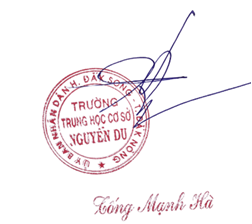                        TỔ TRƯỞNG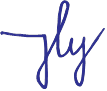                      Nguyễn Thị Kim Cúc